Bestellschein
Beeren-, Hecken- & Obstbaumaktion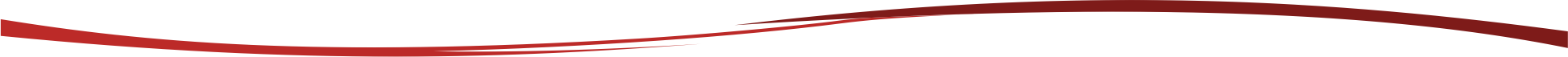 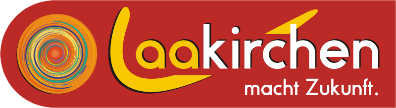 Stadtamt Laakirchenz.H. Sabine HermanRathausplatz 14663 LaakirchenAntragsteller*inInformation zur Bestellung:Alle Preise inklusive Umsatzsteuer.Hecken-Mindestbestellmenge 5 Stück (mindestens 15 Euro)Für Schnitthecken werden 3 Stück pro Laufmeter empfohlen.Pflanzenhöhe 50-80 cm.Keine Mengenbegrenzung.Die Auslieferung erfolgt voraussichtlich beim ersten Schmankerlmarkt Anfang April 2023. Sie werden rechtzeitig verständigt. Bezahlung bei Übernahme vor Ort.Heckensträucher (Stückpreis € 3,00)BeerensträucherWeintrauben (Stückpreis € 17,00)Obstbäume (Stückpreis € 29,00)FamiliennameVornameVornameStraße/HausnummerPLZOrt(Mobil)telefonE-MailE-MailApfelrosePalmweideDirndlPfaffenkapperlEberescheSanddorn (€ 14,00)FelsenbirneWeißdornHainbucheWildkirscheLigusterAronia (€ 11,00)Preiselbeere (€ 8,00)Fruchtholler (€ 13,50)Ribisel rot (€ 10,00)Gojibeere (€ 13,50)Ribisel Stamm (€ 26,00)Heidelbeere (€ 14,50)Ribisel weiß (€ 10,00)Himbeere gelb (€ 8,00)Schwarzlaubiger Holler Black Lace (€ 13,50)Himbeere rot (€ 8,00)Stachelbeere rot (€ 10,00)Jostabeere (€ 10,00)Schwarze Johannisbeere  (€ 10,00)Maibeere (€ 13,50)Taybeere (€ 12,00)Maulbeere (€ 15,00)Traubenkiwi (€ 15,00)Nordische Zitrone (€ 13,50)Zuckerbrombeere  (€ 12,00)Arkadia (grün)Lakemont (grün)Isabella (blau)Rhea (blau)ApfelApfelApfelApfelAlkmeneGoldparmäneDiscoveryJames GrieveEllison OrangeKlarapfelGolden DeliciousRoter GravensteinerBirneBirneBirneBirneAbate FetelGute LuiseBosc´s FlaschenbirneNovemberbirneConferenceWilliams ChristKirscheKirscheKirscheKirscheReginaSchneiders KnorpelkirscheMarilleMarilleMarilleMarilleKarinaUngarische BestePfirsichPfirsichPfirsichPfirsichPfirsichbaumZwetschkeZwetschkeZwetschkeZwetschkeHauszwetschkeToptasteSonstigeSonstigeSonstigeSonstigeMispelReneklodeOrt und DatumUnterschrift